Πληροφορίες:  	1159ΚΟΙΝ:	Πίνακας Αποδεκτών: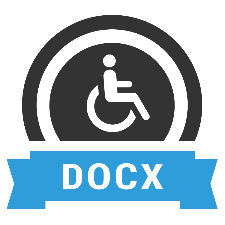 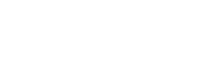 